POSTOPEK POŠILJANJA ELEKTRONSKEGA SPOROČILAElektronsko sporočilo lahko pošljemo iz/od različnih ponudnikov elektronski predalov: gmail, yahoo mail, arnes, službeni naslovi, …Ponudniki imajo različne oblike oken, ukazov ipd., vsi pa imajo določene ukaze/okenca skupne, ki morajo nujno sestavljati elektronsko pošto. Se pravi za pravilno poslano elektronsko pošto morate izpolniti:To je dovolj, da znamo napisati in uspešno poslati elektronsko pošto.Če pa smo elektronsko pošto dobili, lahko preprosto odgovorimo s klikom na ta znak in zapišemo besedilo.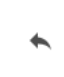 Primeri okenc za pisanje elektronskih sporočil (različnih ponudnikov).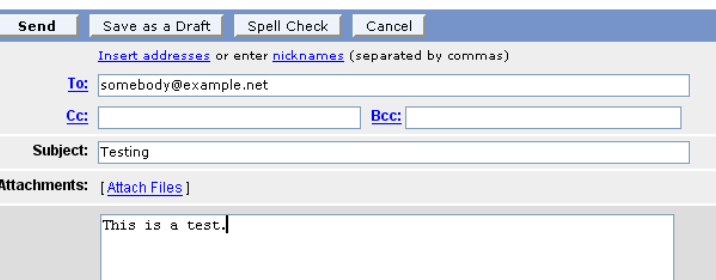 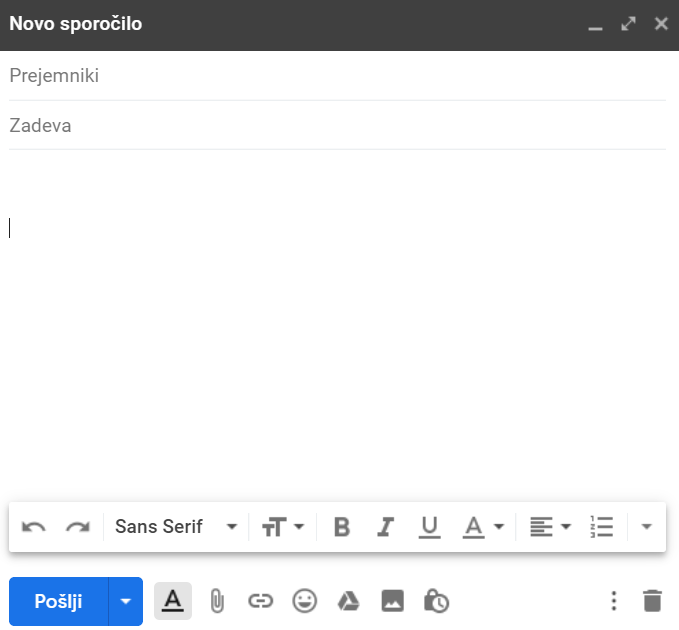 Za(ang. To).Naslov prejemnika vpišemo v vrstico Za (ang. To).Npr- učiteljev naslov: mojca.kucer-dimnik@2os-zalec.siZadeva (Subject)Zadeva (Subject) na kratko opredelimo namen sporočila.Npr.: matematika 2. tedenPrazni prostor/vsebinaVsebina sporočila je glavno besedil sporočila, ki naj bo jedrnato.Npr. Moje delo je potekalo … Ne razumem pa ….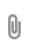 PriponkaKo klikneš na slikico sponke, se odpre novo okno, kjer lahko pobrskaš po svojih dokumentih in poiščeš narejeno nalogo.